ΔΕΛΤΙΟ ΤΥΠΟΥΘΕΜΑ: «ΕΚΤΑΚΤΟ ΔΕΛΤΙΟ ΕΠΙΔΕΙΝΩΣΗΣ ΚΑΙΡΟΥ (ΧΙΟΝΟΠΤΩΣΕΙΣ, ΠΑΓΕΤΟΣ, ΠΟΛΥ ΘΥΕΛΛΩΔΕΙΣ ΑΝΕΜΟΙ, ΙΣΧΥΡΕΣ ΒΡΟΧΕΣ και ΚΑΤΑΙΓΙΔΕΣ) από σήμερα τη νύχτα μέχρι και την Πέμπτη (06-02-2020)».Σύμφωνα με το Έκτακτο Δελτίο  Επιδείνωσης Καιρού που εκδόθηκε σήμερα Τρίτη 04 Φεβρουαρίου 2020 από την Εθνική Μετεωρολογική Υπηρεσία (ΕΜΥ), προβλέπεται επιδείνωση του καιρού από αργά τη νύχτα της Τρίτης (04-02-2020) και από τα βορειοδυτικά με κύρια χαρακτηριστικά:1. Τις χιονοπτώσεις:α. Από τις πρώτες ώρες της Τετάρτης (05-02-2020) στα ορεινά-ημιορεινά της βόρειας χώρας και στα ορεινά της Θεσσαλίας και της Κεντρικής Στερεάς. Από το μεσημέρι βαθμιαία οι χιονοπτώσεις θα επεκταθούν σε όλα τα ορεινά, στα ημιορεινά της κεντρικής χώρας καθώς και σε πεδινές περιοχές στα βόρεια. Οι χιονοπτώσεις πρόσκαιρα θα είναι κατά τόπους πυκνές κυρίως στα βόρεια.β. Την Πέμπτη (06-02-2020), οι χιονοπτώσεις θα συνεχιστούν κατά διαστήματα στις προαναφερθείσες περιοχές (της παρ 1α) ενώ παράλληλα αναμένεται να σημειωθούν και σε πεδινές περιοχές της Θεσσαλίας, καθώς και σε περιοχές με χαμηλότερο υψόμετρο (ενδεικτικό υψόμετρο 200-400 μέτρα και πιθανώς πρόσκαιρα από το απόγευμα και σε πεδινές περιοχές) στην κεντρική, την Ανατολική Στερεά και την Εύβοια όπου θα είναι πρόσκαιρα κατά τόπους πυκνές.2.Τους θυελλώδεις έως πολύ θυελλώδεις ανέμουςα. Την Τετάρτη (05-02-2020) θα πνέουν από δυτικές νοτιοδυτικές διευθύνσεις με ένταση 7 και στα πελάγη 8 μποφόρ που γρήγορα (από τις πρωινές ώρες) στα δυτικά, κεντρικά και βόρεια θα στραφούν σε βόρειους βορειοδυτικούς και στο Ιόνιο θα φθάσουν τοπικά έως 9 μποφόρ.β. Την Πέμπτη (06-02-2020) αρχικά στα δυτικά, κεντρικά και βόρεια και βαθμιαία έως το απόγευμα στις υπόλοιπες περιοχές θα επικρατήσουν άνεμοι βορείων διευθύνσεων 7 και στα πελάγη έως 8 μποφόρ.3.Τις ισχυρές βροχές και καταιγίδες που κατά τόπους θα συνοδεύονται από χαλαζοπτώσεις και θα επηρεάσουν:α. Την Τετάρτη (05-02-2020) από τις πρώτες πρωινές ώρες και έως το μεσημέρι το Ιόνιο, την Ήπειρο και τη Δυτική Στερεά. Βαθμιαία από το απόγευμα την Πελοπόννησο, τα νησιά του Βορείου και Ανατολικού Αιγαίου και τα Δωδεκάνησα και από αργά το βράδυ τις Κυκλάδες και την Κρήτη.β. Την Πέμπτη (06-02-2020) έως τις πρωινές ώρες τα νησιά του Βόρειου και Ανατολικού Αιγαίου, έως το μεσημέρι την Πελοπόννησο και τις Κυκλάδες και έως τις βραδινές ώρες την Κρήτη και τα Δωδεκάνησα.4. Τον παγετό που θα σημειωθεί την Πέμπτη (06-02-2020) στα ηπειρωτικά κυρίως τις πρωινές και βραδινές ώρες.Οι πολίτες μπορούν να ενημερώνονται καθημερινά για την εξέλιξη των έκτακτων καιρικών φαινομένων στα τακτικά δελτία καιρού της ΕΜΥ και στην ιστοσελίδα της ΕΜΥ στην ηλεκτρονική διεύθυνση www.emy.gr.Παρακαλούνται οι πολίτες να είναι ιδιαίτερα προσεκτικοί, μεριμνώντας για τη λήψη μέτρων αυτοπροστασίας από κινδύνους που προέρχονται από την εκδήλωση των έντονων καιρικών φαινομένων.Ειδικότερα, σε περιοχές όπου προβλέπεται η εκδήλωση έντονων βροχοπτώσεων, καταιγίδων ή θυελλωδών ανέμων:• Να ασφαλίσουν αντικείμενα τα οποία αν παρασυρθούν από τα έντονα καιρικά φαινόμενα ενδέχεται να προκαλέσουν καταστροφές ή τραυματισμούς.• Να βεβαιωθούν ότι τα λούκια και οι υδρορροές των κατοικιών δεν είναι φραγμένα και λειτουργούν κανονικά.• Να αποφεύγουν να διασχίζουν χείμαρρους και ρέματα πεζοί ή με το αυτοκίνητο κατά τη διάρκεια καταιγίδων και βροχοπτώσεων, καθώς επίσης και για αρκετές ώρες μετά το τέλος της εκδήλωσής τους.• Να αποφεύγουν τις εργασίες υπαίθρου και δραστηριότητες σε θαλάσσιες και παράκτιες περιοχές κατά τη διάρκεια εκδήλωσης των έντονων καιρικών φαινομένων (κίνδυνος από πτώσεις κεραυνών).• Να προφυλαχτούν αμέσως κατά τη διάρκεια μιας χαλαζόπτωσης. Να καταφύγουν σε κτίριο ή σε αυτοκίνητο και να μην εγκαταλείπουν τον ασφαλή χώρο, παρά μόνο όταν βεβαιωθούν ότι η καταιγίδα πέρασε. Η χαλαζόπτωση μπορεί να είναι πολύ επικίνδυνη και για τα ζώα.• Να αποφύγουν τη διέλευση κάτω από μεγάλα δέντρα, κάτω από αναρτημένες πινακίδες και γενικά από περιοχές, όπου ελαφρά αντικείμενα (π.χ. γλάστρες, σπασμένα τζάμια κλπ.) μπορεί να αποκολληθούν και να πέσουν στο έδαφος (π.χ. κάτω από μπαλκόνια).• Να ακολουθούν πιστά τις οδηγίες των κατά τόπους αρμοδίων φορέων, όπως Τροχαία κλπ.Να αποφεύγουν άσκοπες μετακινήσεις όταν τα φαινόμενα κορυφώνονται.Επίσης, σε περιοχές όπου προβλέπεται η εκδήλωση χιονοπτώσεων και παγετού:Αν πρόκειται να μετακινηθούν με το αυτοκίνητο:Να ενημερωθούν για τον καιρό και για την κατάσταση του οδικού δικτύουΝα έχουν στο όχημά τους αντιολισθητικές αλυσίδες και το ρεζερβουάρ γεμάτο καύσιμαΝα ταξιδεύουν, εφόσον είναι αναγκαίο, κατά προτίμηση στη διάρκεια της ημέρας προτιμώντας τους κεντρικούς δρόμουςΝα ενημερώνουν τους οικείους τους για τη διαδρομή που πρόκειται να ακολουθήσουνΝα μεταβάλλουν το πρόγραμμα των μετακινήσεών τους ώστε να αποφεύγουν την αιχμή των καιρικών φαινομένωνΝα ακολουθούν πιστά τις οδηγίες των κατά τόπους αρμοδίων φορέων, όπως Τροχαία κλπ.Αν μετακινούνται πεζή :Να ντύνονται με πολλά στρώματα από ελαφριά ρούχα αντί για ένα βαρύ ρούχο και να φορούν κατάλληλα παπούτσια ώστε να αποφύγουν τραυματισμούς λόγω της ολισθηρότηταςΝα αποφεύγουν τις άσκοπες μετακινήσεις κατά την διάρκεια αιχμής των φαινομένων (έντονη χιονόπτωση,  συνθήκες παγετού) Για πληροφορίες και ανακοινώσεις σχετικά με την επικρατούσα κατάσταση και την βατότητα του οδικού δικτύου λόγω εισροής πλημμυρικών υδάτων σε αυτό ή λόγω χιονοπτώσεων και παγετού, οι πολίτες μπορούν να επισκέπτονται την ιστοσελίδα της ΕΛ.ΑΣ. www.astynomia.gr.Για περισσότερες πληροφορίες και οδηγίες αυτοπροστασίας από τα έντονα καιρικά φαινόμενα, οι πολίτες μπορούν να επισκέπτονται την ιστοσελίδα της Γενικής Γραμματείας Πολιτικής Προστασίας στην ηλεκτρονική διεύθυνση www.civilprotection.gr ή την ιστοσελίδα του Δήμου Ευρώτα www.evrotas.gov.gr.  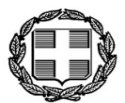                                                 Βλαχιώτη 04-02-2020ΕΛΛΗΝΙΚΗ ΔΗΜΟΚΡΑΤΙΑ ΝΟΜΟΣ  ΛΑΚΩΝΙΑΣΔΗΜΟΣ ΕΥΡΩΤΑ 